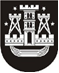 KLAIPĖDOS MIESTO SAVIVALDYBĖS TARYBASPRENDIMASDĖL DELEGAVIMO Į ASOCIACIJOS KLAIPĖDOS MIESTO INTEGRUOTŲ INVESTICIJŲ TERITORIJOS VIETOS VEIKLOS GRUPĖS VALDYBĄ2015 m. rugsėjis 24 d. Nr. T2-227KlaipėdaVadovaudamasi Lietuvos Respublikos vietos savivaldos įstatymo 16 straipsnio 3 dalies 9 punktu, Klaipėdos miesto savivaldybės taryba nusprendžia:1. Deleguoti į asociacijos Klaipėdos miesto integruotų investicijų teritorijos vietos veiklos grupės valdybą atstovauti Klaipėdos miesto savivaldybės interesams Audronę Liesytę, Klaipėdos miesto savivaldybės administracijos Socialinių reikalų departamento Socialinės paramos skyriaus vedėją.2. Skelbti šį sprendimą Klaipėdos miesto savivaldybės interneto svetainėje.Savivaldybės merasVytautas Grubliauskas